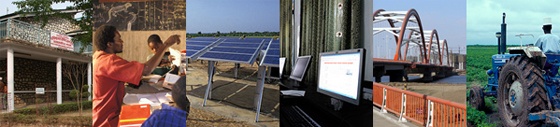 The World Bank Procurement Policy Review Participant ListDate: November 6, 2014Location (City, Country): Tokyo, Japan CompanyRepresentativeTitle1Fuji Electric Co., Ltd.Hiroshi KomakiSenior Sales Expert – Global Social Infrastructure and Industrial Division2Hitachi Ltd.Tatsuro KikuchiBusiness Manager – Public Affairs and Government Relations Office – Strategy Planning Division3Japan Machinery Center for TradeKazuo KinugasaSenior Advisor4Japan Machinery Center for TradeSeiichi MinamizukaGeneral Manager – Plant Business Group & International Trade Insurance Group5Japan Machinery Center for TradeHaruhiko KuramochiExecutive Managing Director6Japan Machinery Center for TradeYoji ShibataDeputy General Manager – Plant Business Group7JGC CorporationShohei MiyauchiDeputy General Manager – Structured Finance Dept. – Global Marketting Division8Kubota CorporationNobuo Kajino Senior Manager – International Business Promotion Project Team 9Marubeni CorporationHajime GimaAssistant General Manager – Plant Administration Dept. 10Mitsubishi CorporationKatsumi KunishiGeneral Manager - Trade Control and Business Support Unit - Global Environmental and Infrastructure Business Group CEO Office11Mitsui & Co.Masanobu SanoManager – Planning and Administrative Dept. – Machinery and Infrastructure12Sojitz CorporationAtsushi KatoAssistant General Manager – Planning and Administrative Office – Machinery Division13Sumitomo Shoji Co., Ltd.Hiroshi YokotaAssistant to General Manager – International Economic Cooperation & PPP Promotion Dept.